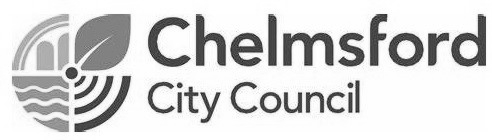 S. 17/34 LICENSING ACT 2003PUBLIC NOTICE: AN APPLICATION TO GRANT/ VARY PREMISES LICENCEAn application has been made to Chelmsford City Council for the Minor Variation of a Premises Licence, namely at:A Description of the Activities/or Variations is described below: It is a summary offence, liable to an unlimited fine on conviction, under section 158 of the Licensing Act 2003 to knowingly or recklessly make a false statement in connection with an application.Visit our website at: www.chelmsford.gov.uk